Age & Opportunity Active National Grant Scheme 2022To Welcome Older People Back to Sport and Physical Activity All relevant sections of this application form MUST BE COMPLETED in full and in CAPITAL LETTERS. We reserve the right not to consider incomplete applications.Late Applications Will Not Be Considered Under Any CircumstancesPlease read attached terms and conditions carefully. If you require assistance in completing this form, contact Age & Opportunity’s Active team.  You can also contact your local Health Service Executive Coordinator, Local Sports Partnership (see page 8) or in the case of a sports club, your national governing body https://www.sportireland.ie/national-governing-bodies  Age & Opportunity recognises the impact that Covid-19 has had on older peoples’ participation in sport and physical activity over the last 2 years. Therefore, within this 2022 Grant there are specific allocations aimed at encouraging older people back to sport and their clubs. We also recognise the impact Covid-19 has had on those living in nursing homes and attending day care settings so we are opening up the grant this year to all public and private nursing homes and day care settingsSports clubs may apply for up to maximum of €1,000.Nursing Homes and day care settings, both public and private may apply for up to maximum of €1,000.Other grant allocations (e.g. older people’s groups) will be between €300 and €700.Joint applications or applications from Community Development Programmes (CDPs), Local Sports Partnerships (LSPs) etc. that provide wider access to community groups may be allocated funding outside of these limits.About your organisationTYPE OF ORGANISATION      ⃝ Active Retirement   ⃝ ICA Group    ⃝ Men’s Shed    ⃝ Day Care Centre  ⃝ Nursing Home   ⃝ Sports Club     ⃝ LSP   ⃝ Other (please specify _________________)Total number of members (or residents) ____________              % members under age 50 years: ________aged 50-69: ______ aged 70 or over: ____Is your organisation located in a designated disadvantaged area (RAPID 1, RAPID 2 or Clár)?    ⃝   YES            ⃝   NO            ⃝   DON’T KNOWBANKING DETAILS It is essential to supply Bank/Credit Union account details (Note: post office accounts are no longer acceptable) PUBLIC LIABILITY INSURANCE DETAILSIt is essential to have public liability insurance covering the activities proposed.Please confirm if you have the required public liability insurance in place:   Yes ⃝   No ⃝These grants are designed to support the work of the Active programme, including the network of Physical Activity Leaders (PALs), the development of the Go for Life Games and other initiatives. An active PAL is a group member who has taken part in Active PALs training and is regularly leading or helping to organise physical activities with the group. A CarePAL is someone who has taken part in our CarePALs training and is leading physical activity in a care settingIs there a PAL in your group?            			Yes ⃝         	No ⃝Is there a CarePAL in your group/care setting?          Yes ⃝         	No ⃝If yes, year completed PALs/CarePALs training __________A member of our group/care setting would be interested in taking part in PALs/CarePALs training   Yes   ⃝ 	No   ⃝2. GrantsPlease indicate the purpose for which you are applying for this grant  □	Participation Event e.g. Go for Life Games/sports day□	Physical Activity Programme for your group or care setting (please outline duration & participant numbers below)Note – this can include Online Activity and Outdoor Activity initiatives   □	Purchase of equipment / resource materials Short Mat Bowling equipment will only be considered for joint applications, where it will be shared by two or more groups. A separate application form must be completed by each group involved in a joint application.  (Age & Opportunity encourage each group to designate a member to be in charge of cleaning and disinfecting any shared equipment before, during and after all sessions/activities. Groups should minimize equipment sharing, and clean and disinfect shared equipment between use by different people). 
Audio-visual equipment, exercise machines, clothing or footwear will not be considered. See Page 8 for further details about what will and will not be funded3. SignatoriesI declare that the information given in this form is true and accurate and I accept the conditions relating to grant-aid provided by the Active National Grant Scheme for Sport and Physical Activity for Older People.  In the case of a joint application for bowling equipment, please list below the other group(s) involved in the application.  Each group must complete a separate application form.Completed application forms must reach the email or postal address below by 12 noon on Friday the 25th February 2022Email your application to: active.grants@ageandopportunity.ie If emailing your application form it is not necessary to sign the application or send a hard copy. Or post to:N.B. Late applications will not be considered. It is the responsibility of grant applicants to ensure that grant forms are received on time with all details completed.  Note that due to the volume of applications we cannot acknowledge receipt of postal applications4. Evaluation Form Note:  This section applies only if you received a grant in 2019 or 2020. How much did your group receive in 2019/2020?  ________Did your group spend the full amount granted before December 2021?     Y             NDid your group subsidise the grant with other money?   Y     N  If so, by how much? _________How did you spend the grant received in 2019/2020?o 	PALs equipment            		o Dance			o Swimming/Aqua activitieso 	Go for Life Games equipment	o Facility Hire (Hall/Pool)	o Tai Chi       o 	Pickleball		    	o Walking Football 		o Walking Programmeo 	Aerobics			o Pilates			o Yogao 	Bowling				o Pitch & Putt/Golf		o Othero 	Cycling			              o Sportsfest/Sports Event 	o Go for Life Games evento 	Online activity. If so what type of activity?______________________________________________________________________________    How many members of your group took part in physical activities enabled by the 2019/2020 grants? ____________________________________________________What % of your group are: Under the age 50 years _____   50–69 years _____ age 70 or over _____What % of your group are male? _______Did the grant encourage new members to join your group? If yes, how many? If no, please put ‘0’Did the grant help the group come back together after Covid restrictions eased?   Y	NDo you think the grant made the group feel?On a scale of 1 – 5 (1 meaning strongly disagree and 5 meaning strongly agree)More active			1	2	3	4	5			More likely to engage in physical		1	2	3	4	5	activity againMore connected		1	2	3	4	5	 			to other peopleMore visible			1	2	3	4	5	in our communityMore confident		1	2	3	4	5	Apart from activities funded by the grant does your group take part in regular physical activity together?     Y        NIf yes, is this regular physical activity led by a member of your group?   Y     N	 N/AIf yes, how often does your group take part in regular physical activity together?Pre-Covid 							Post Covido  Once a week		 				o  Once a week		o  More than once a week				o  More than once a week	o  Once a month						o  Once a month	 o  More than once a month				o  More than once a month	 Did your grant/initiative target people with disabilities?		Y	NIs there anything else you’d like to share about the grant?5.  Key contactsIf you require assistance completing this form, contact the Active Programme team: Sue Guildea, Active Programme Manager Paul Gallier, Active Programme Assistant Manager Ciara Dawson, Active Programme Administrator T: (01) 805 7733   /   Website: www.ageandopportunity.ieYou can also contact your local ●Health Service Executive Coordinator or your ▲Local Sports Partnership:Carlow
●Olive Fanning (059) 914 3630▲Deborah Foley 
(059) 913 6207
Cavan
●Colm Casey
087 681 1197
▲Dean McElroy 
(049) 437 8582 Clare
●Geri Quinn
(065) 686 5837
▲John Sweeney
(065) 686 5434 Cork
●Shirley O’Shea
(021) 492 1641
▲ Claire Hurley (021) 434 7096Donegal                      ●Lynda McGuinness (074) 910 9114▲Karen Guthrie(074) 911 6079Dublin                                  Dublin City                   ▲Catherine Flood (01) 222 8597
Dublin North                       ●Mary Scales                        (01) 6465077  
Dublin South East          ●Michelle Hardie Murphy (01) 268 3143Dublin South                    ●Aine Buggy                087 3636084                          Dun Laoghaire-Rathdown           ●Michelle Hardie Murphy (01) 268 3143▲Shane McArdle                       (01) 271 9507     Fingal
▲Caitriona Geraghty
(01) 890 6247
South County Dublin
●Aine Buggy                087 3636084                          ▲Thomas McDermott
(01) 414 9000  ext. 330Galway
●Paul Gillen
(091) 737 261
Galway City
▲Jason Craughwell
(091) 509 572
Kerry
●Anne Culloty
(064) 667 0767▲Cora Carrigg
(066) 718 4776
Kildare
●Aine Buggy                087 3636084                          ▲Syl Merrins
(045) 980 547   Kilkenny
●Teresa Hennessy 
(056) 7734869▲ Seamus Kenny
(056) 779 4990 
Laois                              ●Clodagh Armitage             (057) 935 7824 
▲Caroline Myers              (057) 867 1248 Leitrim                      ▲Patricia Forde
(071) 965 0498 Limerick                           ●Bedelia Collins(061) 483444 
▲Tracy Mahedy                        (061) 333 600  Longford
●Clodagh Armitage
(057) 935 7824 
▲Donal Mulligan 
(043) 334 3496Louth
●Carmel Halpin 
(046) 907 6400▲Triona Faapito 
(042) 939 4299
Mayo
●Paul Gillen
(091) 737 261 
▲Ray McNamara(094) 904 7025 Meath                           ●Carmel Halpin 
(046) 907 6400
▲Ruairi Murphy                   (046) 906 7337 Monaghan
●Colm Casey
087 681 1197
▲Michelle Murphy(042) 975 5126  Offaly
●Clodagh Armitage             (057) 935 7824               ▲Olivia Murphy                 (057) 935 7462 Roscommon
●Paul Gillen
(091) 737 261 ▲Noel Feeley
(090) 663 0853Sligo
▲Shane Hayes 
(071) 916 1511 Tipperary●Catherine O’Loughlin 
(052) 617 7930▲Valerie Connolly (0761) 06 6201Waterford
●Susan Scully
(051) 846 714 ▲Peter Jones
(076) 110 2191 
Westmeath
●Clodagh Armitage
(057) 935 7824 
▲Tony Wheat
(044) 933 8922 Wexford
●Catherine O’Loughlin
(052) 617 7930 
▲Mary T Keogh
(053) 919 6557Wicklow
West Wicklow
●Aine Buggy                087 3636084                          
Rest of Wicklow
●Michelle Hardie Murphy (01) 268 3143▲Denise O’Shea0404 20100please refer to the Terms and Conditions document accompanying this application form.Terms and conditions are also available on www.ageandopportunity.ieGRANT APPLICATION FORMGRANT APPLICATION FORMORGANISATION NAMECONTACT PERSONPOSITION/JOB TITLE(i.e. Treasurer, Secretary, Physical Activity Leader, Nursing Home Manager, LSP / NGB Coordinator etc.)PHONE NUMBERADDRESS LINE 1ADDRESS LINE 2ADDRESS LINE 3COUNTYEMAIL ADDRESSNAME OF BANK / CREDIT UNION BRANCHACCOUNT NAME Account must be in name of the group / organisation not an individualBIC(8 digits required)		IBAN (Full 22 digits required)Describe activity or equipmentDescribe activity or equipmentNumber of older people who will take part           Outline costs(i.e. equipment, tutor, transport, hall hire)€Total Grant applied for€CONTACT PERSONName:                                                                                                      Date:GROUP NAMEGROUP NAMEGROUP NAME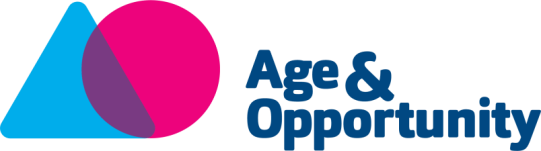 Active National Grant Scheme for Sport and Physical Activity for Older PeopleAge & Opportunity St Patrick’s Hall, Marino Institute of EducationGriffith Avenue, Dublin 9Age & Opportunity Active isfunded by Sport Ireland and the HSE.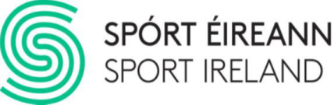 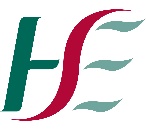 